Чувствам, следователно съм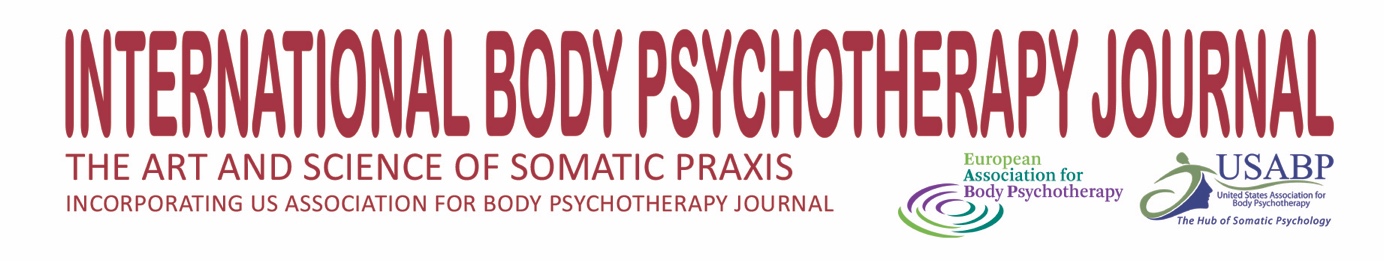 Мадлен Алгафари						АбстрактТова е откъс от предговора към книгата ми „Чувствам, следователно съм“. В него изразявам благодарността си към Ст. Келеман, че ми даде куража и аргументите да защитя тезата си, че в наши дни емоционалната интелигентност е по-важна от рационалната.Ключови думи: Емоционална интелигентност, химия и алхимия, физика и метафизика на емоционалния животИзяществото, с което ме посрещна Стенли КелеманСоня АндрадеАбстрактАвторът изразява своята благодарност за богатството, получено от ученето през преживяване по време на участието й в програмите в Бразилския център по Формативна психология® и от взаимодействията й със Стенли Келеман. Статията разглежда как формативните мисъл и метод водят до себепознание, личностно и професионално израстване чрез това, което се преживява в тялото.Ключови думи: Стенли Келеман, Формативна психология®, тяло, връщане към тялото, среща, изящество, интимност, благодарност, човешко съществоНезабравимите уроци на Стенли Келеман: как да бъдем човеци като живеем живота с мъдростта на телата си, вместо пасивно да преминаваме през негоХристина БогдановаАбстрактВ тази статия представям някои аспекти от работата на Стенли Келеман, които ме очароват и имат практическо и теоретично значение за мен. Тъй като сме пулсиращи организми, ние можем да формираме себе си и нашия живот; благодарение на пулсиращия процес ние организираме и модерираме живота си. Телата ни са единствените достоверни разказвачи на историята на живота ни и като ги усещаме и разбираме, ние можем да определяме съдбата си. Уникалното в нас, хората, е, че самите ние сме извор на собствената си реалност. Доброволни участници сме в това да създаваме последствия и да трупаме опитност и можем да обогатяваме живота си като създаваме нови модели на действие и постигаме ново разбиране на живота чрез телата си. Преживяването чрез тялото на организиращия процес, присъщ ни по природа, ни позволява да се превърнем в човеци, да се развиваме и растем вместо да живеем в застой, неудовлетвореност или болест. Следователно, ние можем съзнателно да изберем да предприемем формиращото пътуване с неговите „Пет стъпки“, за да постигнем по-добро себеразбиране на текущото ни състояние, личностно израстване и смислен, жизнен Аз.Ключови думи: Стенли Келеман, пулсация, пулсиращи организми, организиращ принцип, преживяване в тялото, формиращо пътуване, Петте стъпки, методологията КАК, принципът на акордеона, сомаграма, разказване на историиТри слоя в отношенията ми със Стенли КелеманЕрика КейвърАбстрактАвторът пише за три основни момента на взаимоотношенията й със Стенли Келеман и неговата Формативна психология.Ключови думи: Стенли Келеман, Формативна психология, човешка еволюция, благодарностСтенли Келеман: спомен, обич и честЛейла КонАбстрактВ тази статия авторът споделя историята на своите взаимоотношения със Стенли Келеман и как тяхното растящо партньорство е довело до осъществяването на проекта „Интервюта със Стенли Келеман“. Статията съдържа и извадка от последното й интервю „Квантова динамика в човешката опитност“.Ключови думи: Формативна психология, Квантова динамика, Стенли Келеман, формативен процес, човешка опитност, незавършеност, еволюцияБлагодаря ти, СтенлиТери КупърАбстрактСтенли умря така, както и живя, без драма или суматоха, по един подреден и организиран начин. Той често казваше: „Тялото знае как да умре.“Ключови думи: Стенли Келеман, живеене или умиране, взаимоотношение със себе си Анатомията и формиращият процес на Келеман – 
подход към разбирането как човечеството свързва две измеренияАнтон ДаракчиевАбстрактТази статия представя мнението на лекар, специализирал вътрешна медицина, за телесно ориентирания метод на Стенли Келеман и неговото разбиране за човешката анатомия. В нея се подчертава приноса на формативния процес на Келеман и на емоционалната анатомия за разбирането на човешкото поведение и за начина, по който то може да се промени в позитивна посока.Ключови думи: Анатомия, формативен процес, Емоционална анатомия, Стенли Келеман, телесна работа, биологична визия, човешко поведение, телесна психотерапияКой е Стенли?Мерилин ХолърСтенли като скулпторДжийн ХендриксАбстрактКато редактор на трудовете на Стенли Келеман Хендрикс описва как скулптурата е била метафора за неговата работа, в която той дава форма на различните етапи в живота. За Стенли това е пътуването на героя – едно формиращо пътуване.Ключови думи: скулптурата като метафора, форма, формиращо пътуванеСтенли Келеман и формите на съществуването Петър КралевАбстрактТази статия е вдъхновена от отношението към Стенли Келеман към човешкото тяло, емоциите и организма – една завършена форма на психо-физиологично съществуване. И това съществуване представлява серия от форми – от протоплазмената история и процесите, изграждащи структурата на клетката, до формите на човешкия живот. Формите, според Келеман, са проявления на единен процес, който обединява емоции, мислене и житейски опит в структура, и са белязани от, наред с други неща, от срещата на вътрешния ни с външния свят. В неговата Формативна психология той представя реда и формите, в които можем да разпознаем себе си. Предприемайки „формиращо пътуване“, човек може да се срещне със собствените съкровени  дълбини. С помощта на методологията КАК ние можем да открием собствения си организиращ процес и да се научим да използваме себе си по-успешно.Ключови думи: Стенли Келеман, ред, форми, структура, съществуване, „формиращо пътуване“, организиращ процес, методологията КАКВнезапната загуба на Стенли като катализатор на растежаКристина А. ЛоефелАбстрактПрез 1989 година Стенли Келеман описа преживяването на внезапна загуба в организма и как бихме могли да работим чрез нашата соматична структура, за да създадем личен завършек вместо да изживяваме наследените реакции на стряскане и шок. Авторът описва как тя самата е използвала споменатата лекция, както и Съзнателно Мускулно Кортикално усилие, за да изгради собтвените си реакции по повод смъртта на Стенли.Ключови думи: Стенли Келеман, Формативна психология®, внезапна смърт, шок, скръбВъплъщаване на живота в тялото в процеса на стареенеАртемис МариньоАбстрактТекстът разказва за личното ми остаряване от формативна гледна точка.Ключови думи: Стенли Келеман, Формативна психология, остаряваща жена, формативен процесРолята на фасцията във форматаЙоханес Карл Фрайберг НетоАбстрактТози текст излага част от разговорите ми със Стенли Келеман по повод изследванията, които ръководя, свързани с фасцията като механочувствителна тъкан и със съзнателното кортикално мускулно усилие.Ключови думи: Стенли Келеман, Формативна психология®, фасция, механорецептори, проприоцепция, интроспекция, кортекс, проницателностСоматична интимност – господарят на формативния процесДениз ПасосАбстрактСоматичната интимност е господарят на формативния процес – тя ни води в посоката на личния живот, на формативния живот. Интимността е агент в непрекъснатостта на формативния човек.Ключови думи: Формативна психология, учител, интимност, квантова динамика, субективност, Стенли КелеманМемориал за Стенли КелеманКонгрес на ЕАТП – Берлин, 6 септември 2018 г.Илзе Шмид-ЦимерманАбстрактИлзе Шмид-Цимерман, бивш президент на ЕАТП (Европейска Асоциация по Телесна Психотерапия), изказа почитта си към Стенли Келеман на 16-ия конгрес на Европейската Асоциация по Телесна Психотерапия в Берлин, описвайки теоретичното наследство и приноса на Келеман в областта на телесната психотерапия.Ключови думи: телесна психотерапия, Емоционална анатомия, въплътен диалог, съзнателно мускулно/кортикално усилие, процес на формиранеФормиране на живот след инсултАлисън Бондс ШапироАбстрактВлиянието на работата на Стенли Келеман може да се види съвсем ясно в нейното приложение при справяне с внезапни промени на формата и функционирането в резултат на сериозна неврологична травма. Тази статия първо описва личния път през възстановяването от такава травма, използвайки инструментите на формативната психология. След това статията обсъжда как авторът включва тези инструменти в обучителни програми за оцелели след неврологични травми и за роднините, които полагат грижи за тях, в болнична и извънболнична среда. Тези обучителни програми са предназначени да създават самостоятелни умения за подкрепа на продължително неврологично възстановяване и за формиране на живот след травмата.Ключови думи: инсулт, неврологична травма, невропластичност, обвързване, вътрешни напътствия, сензорна осъзнатост, внимание, съдействие, огледални неврони, само-съчувствиеПо-малкото е повече:В памет на Стенли КелеманМакс ЩрекерАбстрактТази статия обобщава някои от основните аспекти на Формативната психология и е личен преглед на срещи със Стенли Келеман и неговия начин на работа.Ключови думи: Формативна психология, Стенли Келеман, въплъщаване, лична еволюция, да преживееш умирането сиВ чест и памет на Стенли КелеманСоня Х. СъдерландАбстрактСъдерланд описва на много лично ниво, както и на професионално такова как Стенли Келеман е оказал влияние върху нея и работата ѝ. Професионално, тя внася своите години опит и въплътено разбиране на Формативната гледна точка и подход на Стенли Келеман в своята Фелденкрайс®практика, както и в създаването на своята социално-емоционална програма за деца.Ключови думи: Фелденкрайс, формативна психология, пулсация, само-влияниеМоят формативен път	Ирасема ТейшейраАбстрактТози текст е личен разказ – споделяне на пътя към вътрешния ми свят. Говоря за пулсиращ растеж, за преживяването на разширяване и свиване в мен, за въплъщаването на формативната ми душа и поставянето на основите за изграждането на моя възрастен.Ключови думи: Стенли Келеман, Формативна психология®, път, тяло, любов